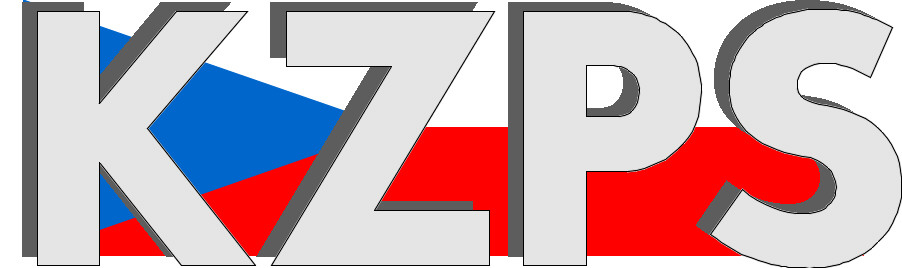 Konfederacezaměstnavatelských a podnikatelských svazů ČR Sekretariát:	    	 Václavské nám. 21	               tel.: 222 324 985                   	 110 00 Praha 1		               fax: 224 109 374  	            	            mail: kzps@kzps.cz S t a n o v i s k o Konfederace zaměstnavatelských a podnikatelských svazů ČRke „Zprávě o plnění opatření Národního plánu podpory rovných příležitostí pro osoby se zdravotním postižením na období 2021–2025 v roce 2022“V rámci mezirezortního připomínkového řízení jsme obdrželi uvedený návrh. K němu Konfederace zaměstnavatelských a podnikatelských svazů ČR (KZPS ČR) uplatňuje následující doporučující a zásadní připomínky:Obecný komentář:Bohužel musíme konstatovat, že body Národního plánu podpory rovných příležitostí pro osoby se zdravotním postižením na období 2021–2025, které považujeme za klíčové z hlediska podpory zaměstnávání osob se zdravotním postižením stále nejsou plněny.Konkrétní připomínkyPřipomínka k opatření 5.5.4 - Podporovat vývoj a výrobu kompenzačních pomůcek a zdravotnických prostředků pro osoby se zdravotním postižením zejména prostřednictvím finančních prostředků z fondů EU.Zpráva na str. 70 uvádí - PLNĚNÍ NRZP ČR: V současné době je situace na trhu zdravotnických prostředků velmi problematická, protože Česká republika nezvyšuje ceny úhrad zdravotnických prostředků z veřejného zdravotního pojištění dostatečně a dochází k vážnému narušení trhu se zdravotnickými prostředky. Z toho důvodu nebylo možné ani vyvíjet aktivity k podpoře vývoje a výroby kompenzačních pomůcek a kompenzačních prostředků pro osoby se zdravotním postižením.STANOVISKO K PLNĚNÍ: Plněno.K formulaci tohoto bodu uvádíme následující komentář. - Pravděpodobně došlo k chybě u obratu „ceny úhrad“. Úhrada je stanovena platnou legislativou, cena je stanovena výrobcem. Obrat „ceny úhrad“ nám není znám. A dále nemáme informace o vážném narušení trhu se zdravotnickými prostředky. Navyšování cen je umožněno v souladu s Cenovým předpisem MZ ČR a navyšování úhrad zdravotnických prostředků je projednáváno v rámci Komise pro kategorizaci a úhradovou regulaci zdravotnických prostředků, stejně tak jako vstup inovativních zdravotnických prostředků do úhrad z prostředků veřejného zdravotního pojištění.Tato připomínka je doporučující  Bod 10.1.1 byl obsažen již v Národním plánu podpory rovných příležitostí pro osoby se zdravotním postižením na období 2015-2020, přesto není do dnešního dne splněn a termín se posouvá o další dva roky. Existence nástroje ucelené koordinace rehabilitace OZP je přitom nezbytná pro umožnění zapojení velké části OZP na trh práce – volný i chráněný.Tato připomínka je doporučující  Bod 11.1.5 – již od roku 2019 poskytují zaměstnavatelé uznaní za zaměstnavatele na tzv. „chráněném“ trhu práce ministerstvu data o své činnosti za předchozí rok, přesto do dnešního nejsou plně zpracovávána a využívána. Jejich řádné využití přitom může být důležitým podkladem pro přípravu systémového řešení podpory zaměstnávání osob se zdravotním postižením.Tato připomínka je doporučující  Kontaktní osoby:Ing. Kateřina Augustová		e-mail:	augustova@scmvd.cz		tel:	224 109 255Mgr. Petr Hanuš 			e-mail:	petr.hanus@uzs.cz   		tel:	608 227 367   Dr. Jan Zikeš				e-mail:	zikes@kzps.cz			tel:	222 324 985V Praze dne 29. května 2023 										        Jan W i e s n e r		                                                                            			             prezident